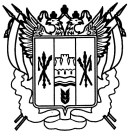 Российская ФедерацияРостовская областьЗаветинский районмуниципальное образование «Заветинское сельское поселение»Администрация Заветинского сельского поселенияПостановление№ 11628.10.2020                                                                                         с. Заветное В соответствие с Федеральными законами от 06.10.2003 № 131-ФЗ «Об общих принципах организации местного самоуправления в Российской Федерации», от 28.12.2013 № 443-ФЗ «О федеральной информационной адресной системе и о внесении изменений в Федеральный закон «Об общих принципах организации местного самоуправления в Российской Федерации», постановлением Российской Федерации от 19.11.2014 № 1221 «Об утверждении правил присвоения, изменения и аннулирования адресов», Уставом муниципального образования «Заветинское сельское поселение», постановлением Администрации Заветинского сельского поселения от 23.11.2015 № 212 «Об утверждении административного регламента по предоставлению муниципальной услуги «Присвоение, изменение и аннулирование адреса объекта адресации», на основании постановления Администрации Заветинского района от 23.10.2020 № 545 «Об утверждении схемы расположения земельного участка на кадастровом плане территории площадью 90 кв. метров  в кадастровом квартале 61:11:0010101», в целях присвоения адреса вновь формируемому земельному участку в кадастровом квартале 61:11:0010101 площадью 90 кв. метров, для постановки земельного участка на государственный кадастровый учетПОСТАНОВЛЯЮ:1. Присвоить объекту адресации - земельному участку из категории земель населенных пунктов на кадастровом плане территории в кадастровом квартале 61:11: 0010101, площадью 90 кв. метров, с установленным видом разрешенного использования: «Для ведения личного подсобного хозяйства (приусадебный земельный участок)», адрес: Российская Федерация, Ростовская область, Заветинский район, село Заветное, переулок Короткова, 18-а2. Постановление вступает в силу с момента его подписания.3. Контроль за выполнением постановления оставляю за собой. Глава Администрации Заветинского сельского поселения                                            С.И. Бондаренко  Постановление вносит старший инспекторпо вопросам благоустройстваАдминистрации Заветинского сельского поселенияО присвоение адреса вновь формируемому земельному участку в кадастровом квартале 61:11:0010101 площадью 90 кв. метров